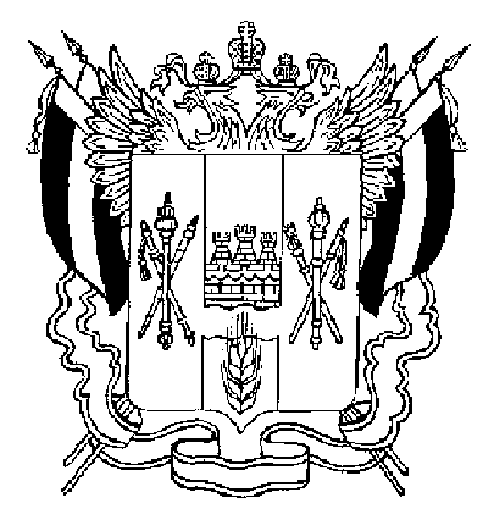 АДМИНИСТРАЦИЯ ВЕСЕЛОВСКОГО СЕЛЬСКОГО ПОСЕЛЕНИЯВЕСЕЛОВСКОГО РАЙОНА  РОСТОВСКОЙ ОБЛАСТИПОСТАНОВЛЕНИЕ28 октября 2019 года                     № 215                                        п. ВеселыйО внесении изменений в муниципальнуюпрограмму Веселовского сельского поселения  «Энергоэффективность и развитие промышленности и энергетики», утвержденную постановлением Администрации Веселовского сельского поселения от 10.12.2018 № 210 «Об утверждении муниципальной программы Веселовского сельского поселения «Энергоэффективность и развитие промышленности и энергетики»          В соответствии с Федеральным законом  от 06.10.2003  №131 «Об общих принципах  организации  местного  самоуправления  в  Российской Федерации», руководствуясь статьей 179 Бюджетного кодекса Российской Федерации,  Уставом Веселовского сельского поселения, в целях повышения эффективности расходов бюджетных средств ПОСТАНОВЛЯЮ:       1.Внести в муниципальную программу Веселовского сельского поселения «Энергоэффективность и развитие промышленности и энергетики», утвержденную постановлением  Администрации  Веселовского сельского поселения от 10.12.2018 № 210 «Об утверждении муниципальной программы  Веселовского сельского поселения  «Энергоэффективность и развитие промышленности и энергетики», следующие изменения:1.1.В паспорте муниципальной программы Веселовского сельского поселения «Энергоэффективность и развитие промышленности и энергетики», строку «Ресурсное обеспечение муниципальной программы» изложить в редакции: «Ресурсное обеспечение муниципальной программы396,0 тыс. рублей, в том числе:2019 год -  227,0 тыс. рублей; 2020 год -  54,0 тыс. рублей; 2021 год  - 56,1 тыс. рублей;2022 год  -  58,9 тыс. рублей;2023 год  -  0,0 тыс. рублей;2024 год  -  0,0 тыс. рублей;2025 год  -  0,0 тыс. рублей;2026 год  -  0,0 тыс. рублей;2027 год  -  0,0 тыс. рублей;2028 год  -  0,0 тыс. рублей;2029 год  -  0,0 тыс. рублей;2030 год  -  0,0 тыс. рублейв том числе:за счет средств бюджета поселения –396,0  тыс. рублей, в том числе:2019 год -  227,0 тыс. рублей; 2020 год -  54,0 тыс. рублей; 2021 год  - 56,1 тыс. рублей;2022 год  -  58,9 тыс. рублей;2023 год  -  0,0 тыс. рублей;2024 год  -  0,0 тыс. рублей;2025 год  -  0,0 тыс. рублей;2026 год  -  0,0 тыс. рублей;2027 год  -  0,0 тыс. рублей;2028 год  -  0,0 тыс. рублей;2029 год  -  0,0 тыс. рублей;2030 год  -  0,0 тыс. рублей.».       1.2. В паспорте подпрограммы «Энергосбережение и повышение энергетической эффективности» строку «Ресурсное обеспечение подпрограммы» изложить в редакции: «Ресурсное обеспечение подпрограммы396,0  тыс. рублей, в том числе:2019 год -  227,0 тыс. рублей; 2020 год -  54,0 тыс. рублей; 2021 год  - 56,1 тыс. рублей;2022 год  -  58,9 тыс. рублей;2023 год  -  0,0 тыс. рублей;2024 год  -  0,0 тыс. рублей;2025 год  -  0,0 тыс. рублей;2026 год  -  0,0 тыс. рублей;2027 год  -  0,0 тыс. рублей;2028 год  -  0,0 тыс. рублей;2029 год  -  0,0 тыс. рублей;2030 год  -  0,0 тыс. рублейв том числе:за счет средств бюджета поселения –396,0  тыс. рублей, в том числе:2019 год -  227,0 тыс. рублей; 2020 год -  54,0 тыс. рублей; 2021 год  - 56,1 тыс. рублей;2022 год  -  58,9 тыс. рублей;2023 год  -  0,0 тыс. рублей;2024 год  -  0,0 тыс. рублей;2025 год  -  0,0 тыс. рублей;2026 год  -  0,0 тыс. рублей;2027 год  -  0,0 тыс. рублей;2028 год  -  0,0 тыс. рублей;2029 год  -  0,0 тыс. рублей;2030 год  -  0,0 тыс. рублей.».  1.3. Приложение № 3 к муниципальной программе изложить в редакции согласно приложению к настоящему постановлению. 2. Настоящее постановление вступает в силу со дня его обнародования.3. Контроль за выполнением постановления оставляю за собой.Глава АдминистрацииВеселовского сельского поселения                                                  А.Н. Ищенко Приложениек постановлению АдминистрацииВеселовского сельского поселенияот 28.10.2019 № 215 «Приложение № 3к муниципальной программеВеселовского сельского поселения«Энергоэффективность и развитие промышленности и энергетики»РАСХОДЫместного бюджета на реализацию муниципальной программы Веселовского сельского поселения «Энергоэффективность и развитие промышленности и энергетики»Номер и наименование
подпрограммы, основного мероприятия подпрограммОтветственный
исполнитель, соисполнитель, участникиКод бюджетной
классификации расходовКод бюджетной
классификации расходовКод бюджетной
классификации расходовКод бюджетной
классификации расходовОбъем расходов, всего
(тыс. рублей)в том числе по годам реализации государственной программы в том числе по годам реализации государственной программы в том числе по годам реализации государственной программы в том числе по годам реализации государственной программы в том числе по годам реализации государственной программы в том числе по годам реализации государственной программы в том числе по годам реализации государственной программы в том числе по годам реализации государственной программы в том числе по годам реализации государственной программы в том числе по годам реализации государственной программы в том числе по годам реализации государственной программы в том числе по годам реализации государственной программы Номер и наименование
подпрограммы, основного мероприятия подпрограммОтветственный
исполнитель, соисполнитель, участникиГРБСРзПрЦСРВРОбъем расходов, всего
(тыс. рублей)20192020202120222023202420252026202720282029203012345678910111213141516171819муниципальная программа Веселовского сельского поселения  «Энергоэффективность, развитие промышленности и энергетики»всего,Администрация Веселовского сельского поселения XXXX396,0227,054,056,158,9Подпрограмма 1
«Энергосбережение и повышение энергетической эффективности»всего,Администрация Веселовского сельского поселения:XXXX396,0227,054,056,158,9ОМ.1.1.Расходы на мероприятия по информационной поддержке и пропаганде энергосбережения и повышения энергетической эффективности на территории Веселовского сельского поселенияАдминистрация Веселовского сельского поселения:Х   Х    Х0,00,00,00,00,0О.М. 1.2. Расходы на приобретение энергосберегающих лампАдминистрация Веселовского сельского поселения:951 0503244221,052,054,056,158,9О.М. 1.3. Расходы на работы по утеплению перекрытий здания администрации Веселовского сельского поселенияАдминистрация Веселовского сельского поселения:951 0503 24425,025,00,00,00,0ОМ 1.4. Расходы на приобретение энергосберегающих фонарейАдминистрация Веселовского сельского поселения:9510503150,0150,00,00,00,0